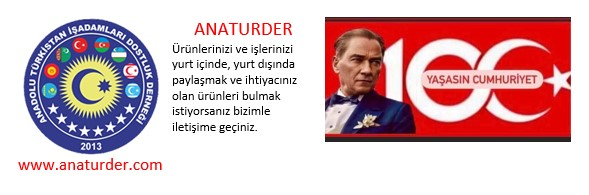 Sevgili  HüsranSeni   tanıdığıma  ve seninle gerek ticari ve gerek sosyal faaliyetler yapacağımızdan dolayı mutluyum.İnşallah güzel  şeyler olacaktır. Ben inanıyorum. Sende inanıyorsun. Ben sen birlikte biz oluyoruz. Bundan sonra bizim gibi düşünen canları aramıza alarak  kar topu gibi çalışarak çoğalacağız ve  hep birlikte  bizler olacağız.Hüsrancığım herkes her şeyi bilemez ve başaramaz . Çünkü bizler amatörce imkanlarımız dahilinde yürekten gelen bir istekle çalışma yapacağız. Biz sadece önceliğimiz olan üniverste de okuyan öğrencilerimizde zor durumda eğtimine devam eden  çocuklarımıza az da olsa  yaşam koşullarını kolaylaştırmak için çalışacağız. Bu  iyi niyetlerimizi  hayata geçirmek için yılmadan sabırla çalışarak gerçekleştireceğiz. Ancak öncelikle bunları gerçekleştirmek için paraya ihtiyacımız var. Para içinde kimsenin kapısını çalmıyacağız. Kimseden para istemeyeceğiz.Çalışma koşullarımız aşağıda belirtildiği gibi olacaktır.Her türlü gıda ve diğerleri olmak üzere ürün temini yaparak üretenden  alınarak tüketene  ulaştırmak olacaktır. Bu işlemden dolayı kazanılacak miktardan bir kısmı  (%25)  kesin olarak öğrenci yardımları için bir havuzda toplanarak  ihtiyaç duyulduğunda  yerine iletilecektir.En önemlisi ürün temininde  çok titiz çalışma yapılarak  en iyisi ve  çok uygun fiat oluşturulmasıdır.Ürün sahibinin bilerek öğrenci payı indirimi yapması gerekmektedir.Bir diğer konu: Dernek sitemize iş adamları ve firmalardan reklam alarak,Reklam karşılığında derneğe bağış alınması ve bu bağışında yine bir kısmını (%25) öğrencilere pay ayrılması için çalışmalar yapılması.Bu işlerin yapılması ve başarıya ulaşılması için çalışma arkadaşlarımızın çoğaltılması  önceliğimizdir. 5.3.2024ESENKAL KIZIMAli  NAYMANG. BAŞKAN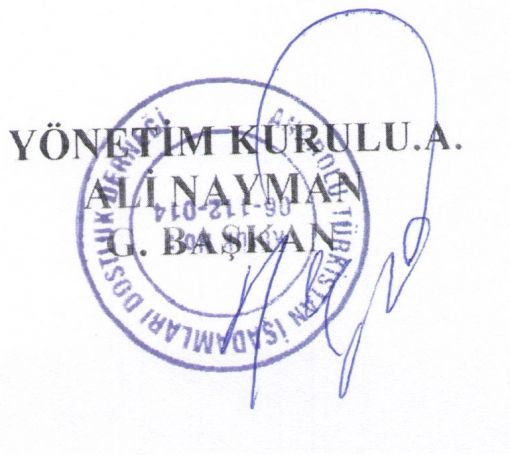 